Задача 1Паша съедает 5 конфет за 12 минут, Тимофей же за это же время съедает 10 конфет. Кирилл справится с 5 конфетами за 8 минут. За сколько минут они съедают 15 конфет вместе?Решение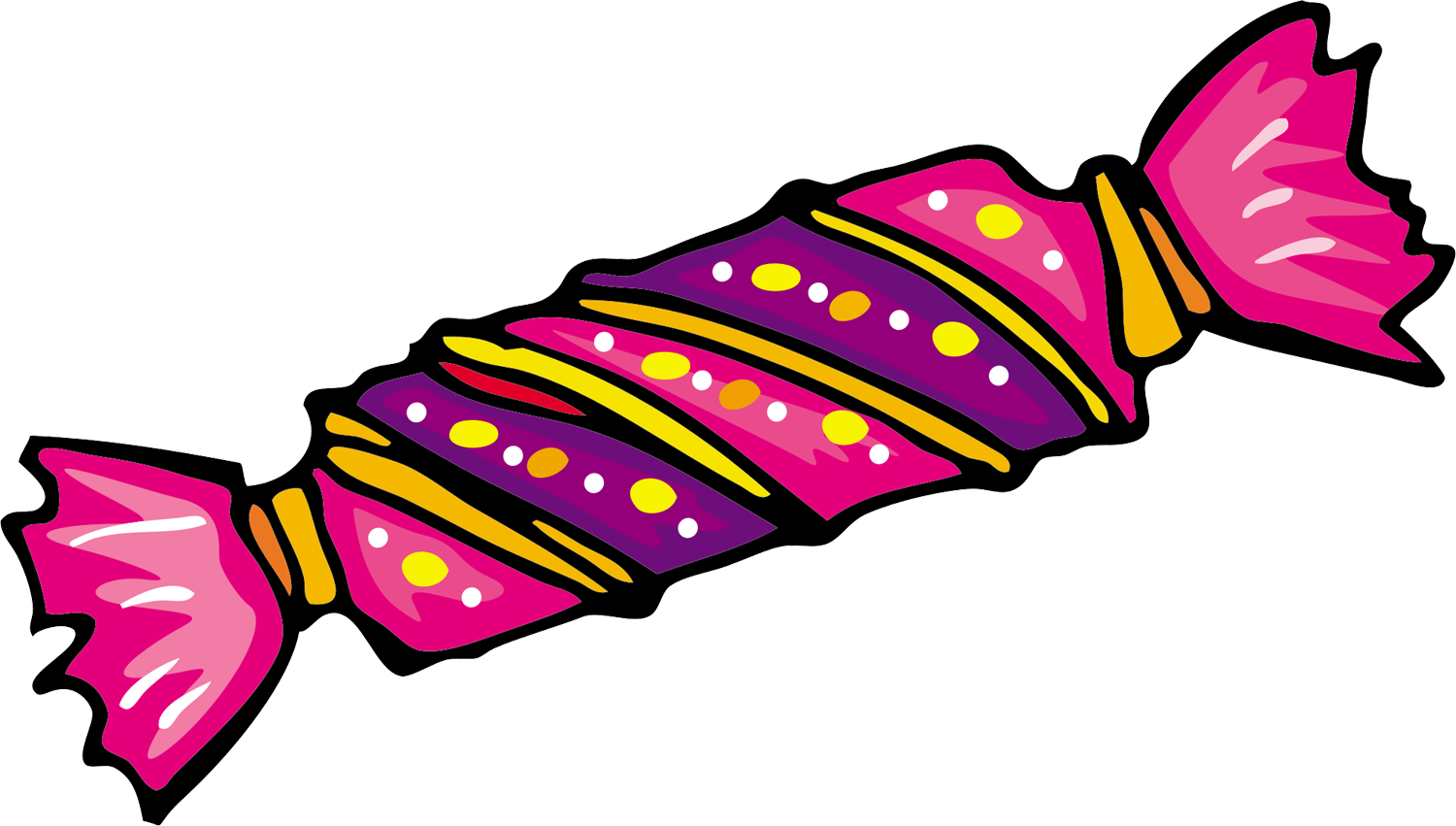 Вся работа – 1 П – 5 к. за 12 мин, значит 15 конфет за 36 мин.Т – 10 к. за 12 мин, значит 15 к. за 18 мин.К – 5 к. за 8 мин., значит 15 к. за 4 мин.1: ((1/36 + 1/18) + 1/24) =8 (мин)Ответ: за 8 минутЗадача 2Опылит пчела цветок Ровно за 15 минут,Вторая, увидав горшок,За пять осилит атрибут.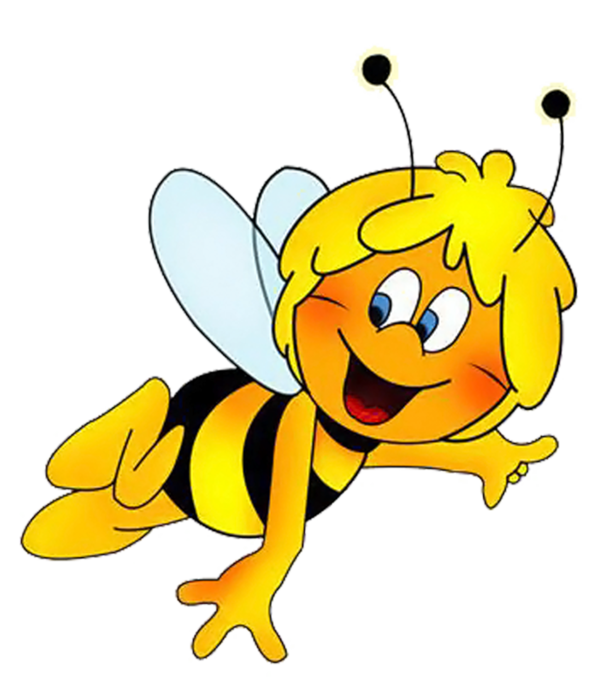 Но сколько надо время им,Чтоб опылить цветок один?РешениеВся работа – 11 мин – 60 секунд1/4 мин – 15 секунд1: (1/15+1/5)= 15/4 (мин)= 3 мин 45 секОтвет : 3 мин 45 секЗадача 3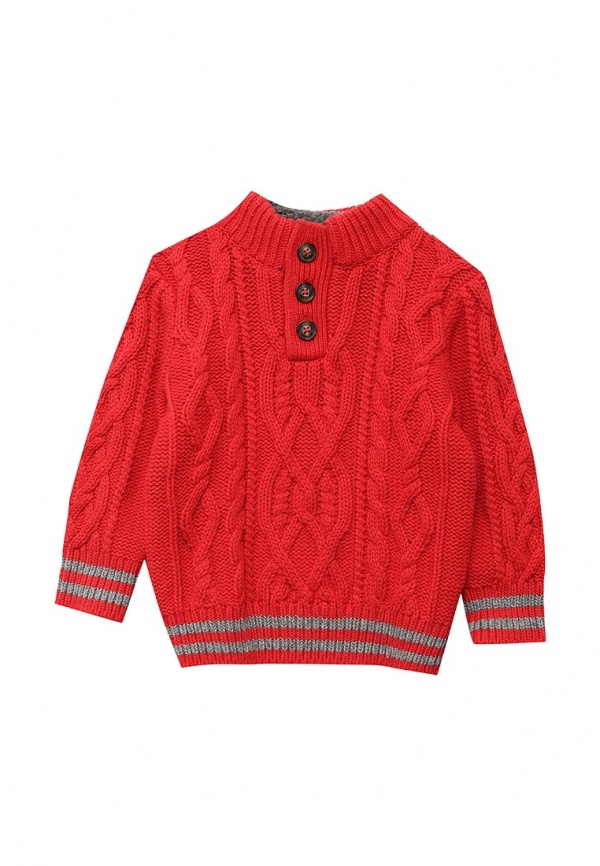 Дима надевает кофту За 10 секунд ровно,Саша опередит его На 5 секундочек его,Как быстро наденут кофту ониУсилиями совместнымиРешениеВся работа – 11: (1/10 +1/(10+5))= 6 секундОтвет: 6 секунд